DELEGATIONSORDNING FÖRVård- och omsorgs- nämnden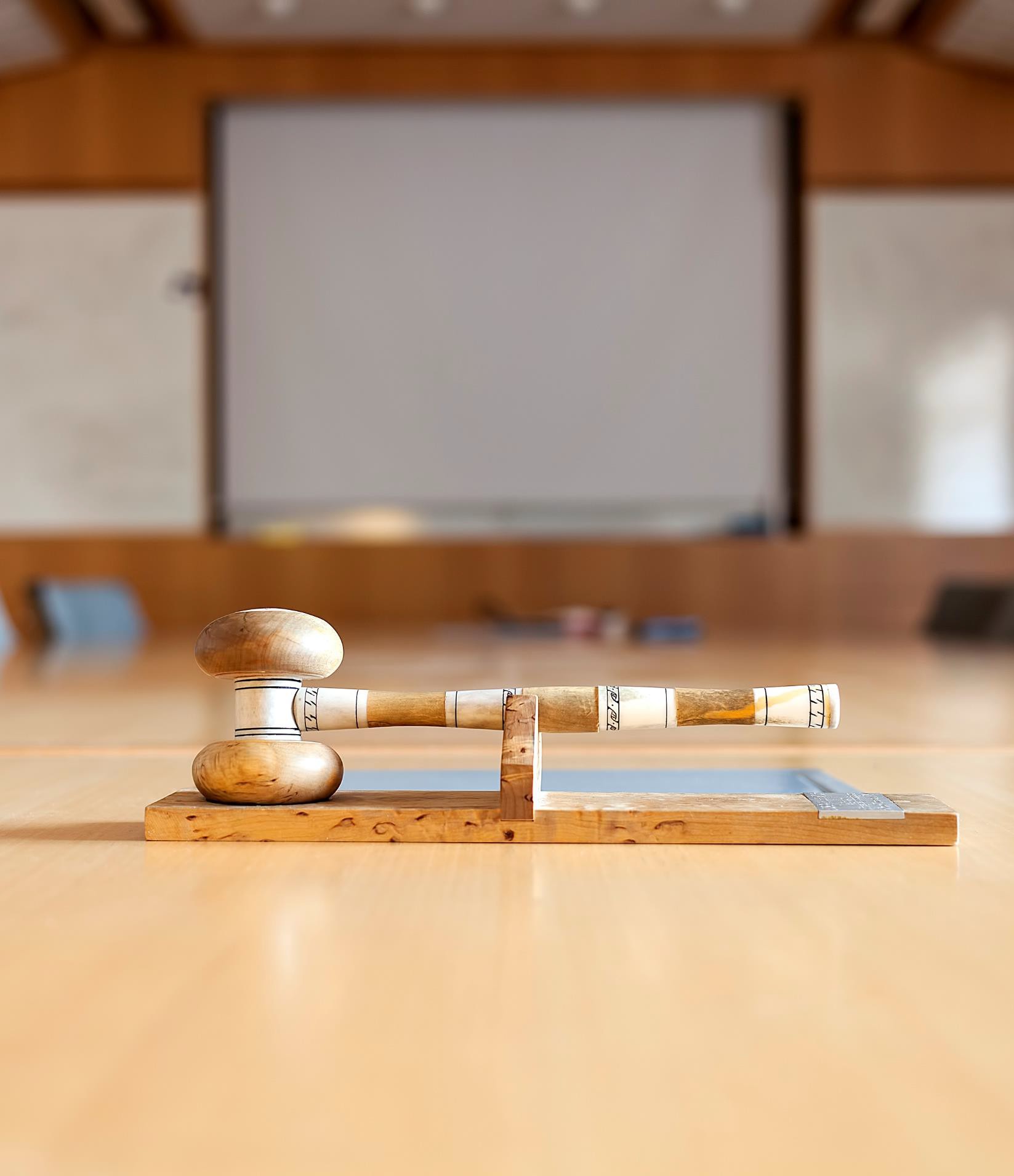 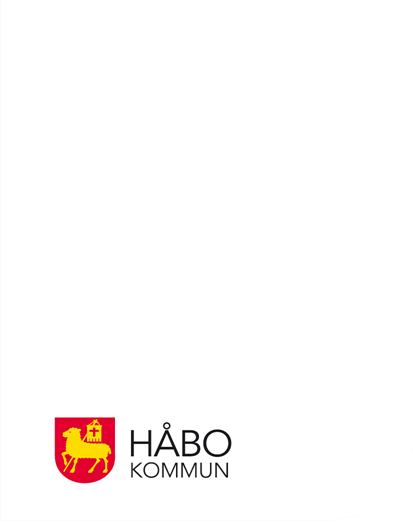 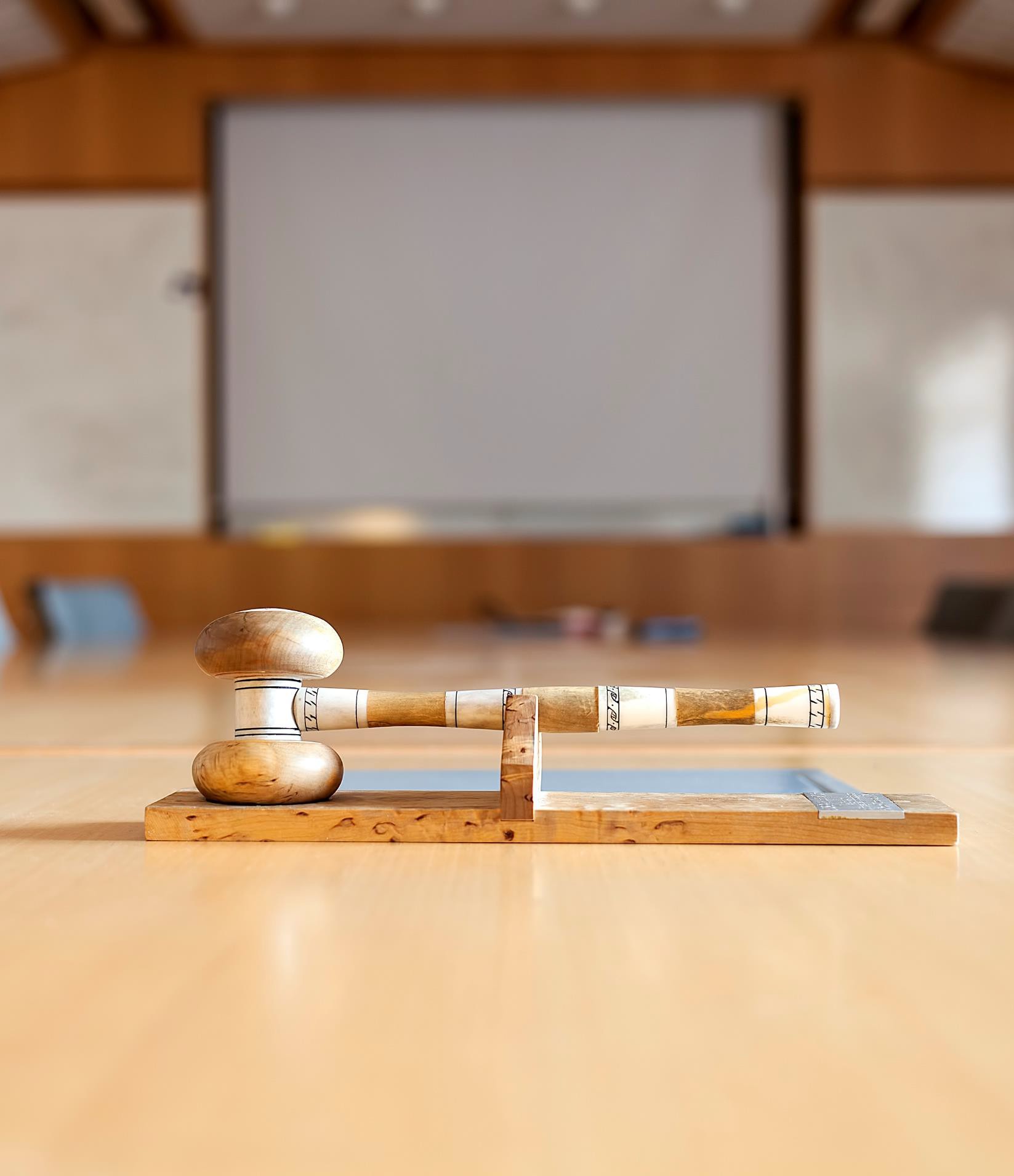 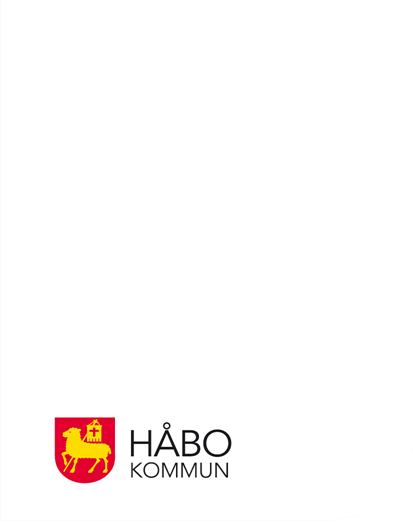 Antaget av 		Vård-och omsorgsnämndenAntaget 		2024-01-23 § 6Giltighetstid 		tills beslut om upphävandeDokumentansvarig 	Avdelningschef MyndighetHåbo kommuns styrdokumentshierarki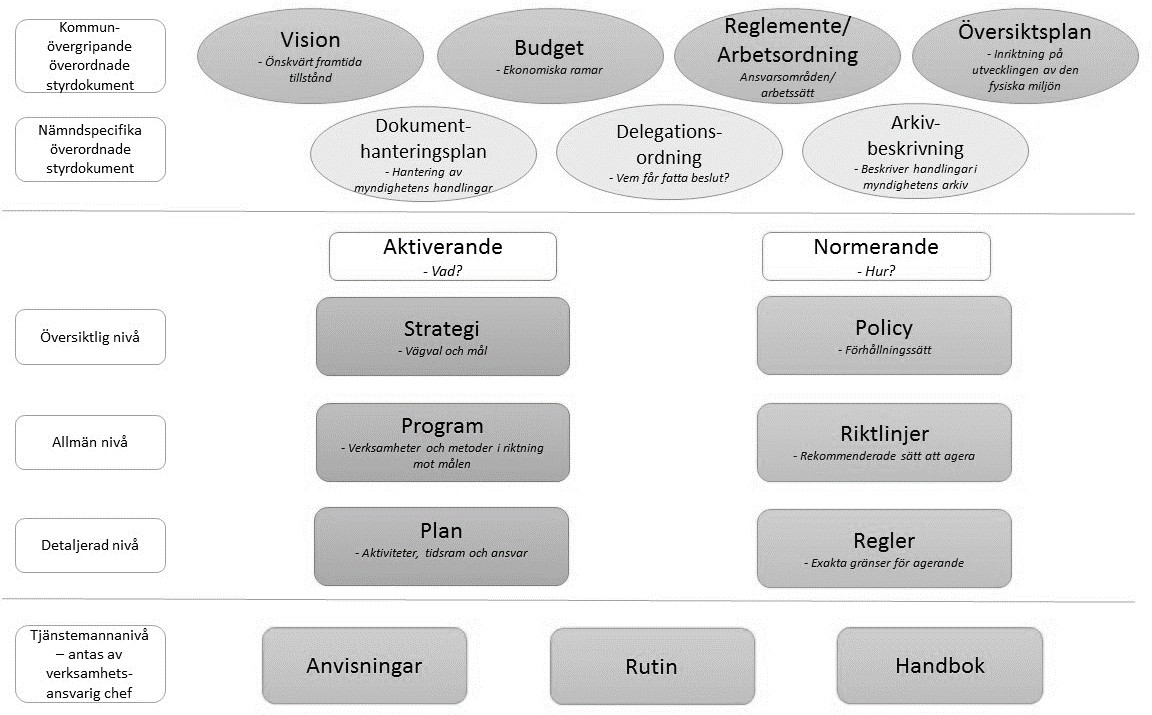 Diarienummer 		2023/00184Gäller för			Vård- och omsorgsnämndenTidpunkt för 		Ses över vid behov, minst en gång årligenaktualitetsprövning	Ersätter tidigare versioner VON 2022-12-13 §121Relaterade styrdokument	Reglemente för vård- och omsorgsnämndenInnehållsförteckningFörkortningarSoL	SocialtjänstlagenSoF	SocialtjänstförordningLSS	Lag om stöd och service till vissa funktionshindrade FL	FörvaltningslagenKL	KommunallagenOSL	Offentlighets- och sekretesslag FB	FöräldrabalkenÄB	ÄktenskapsbalkenBrB	BrottsbalkenSFS	Statens författningssamling TF	TryckfrihetsförordningenSOSFS	Socialstyrelsens författningssamling SB	SocialförsäkringsbalkenIVO	Inspektionen för vård och omsorg SKR	Sveriges Kommuner och RegionerAllmänna bestämmelserDe juridiska förutsättningarna för delegering inom nämnd finns i kommunallagen (KL). Beslut som fattas med stöd av delegation är formellt sett ett beslut av nämnden. Beslutet kan inte återkallas eller omprövas av nämnden, men överklagas på samma sätt som nämndens beslut. Syftet med att delegera beslutanderätt är att avlasta nämnderna från rutinärenden och att påskynda handläggning av ärenden samt att låta nämnderna hantera större och mer principiellt viktiga ärenden. Beslut som fattas av en tjänsteperson utan delegering i ärendet saknar laga verkan.Rätt att beslutaEnligt 6 kap 37 § och 7 kap 5 § KL får nämnden delegera sin beslutanderätt till ett utskott, en ledamot eller ersättare eller till en anställd inom kommunens organisation. Gemensamt beslutsfattande får enbart ske av ett formellt utskott. Tjänstepersoner kan inte fatta beslut gemensamt. Endast en tjänsteperson kan alltså vara delegat i ett beslut.Rätt att fatta beslut på delegation innebär inte att delegaten är skyldig att fatta beslut. Om delegaten anser ärendet svårbedömt eller av annan orsak inte vill besluta i ärendet kan det överlämnas till närmaste chef för beslut.För beslut som står angivna under avsnitt 1-9 gäller delegationen förvaltningsövergripande. För beslut som står angivna under avsnitt 10-19 gäller delegationen endast de tjänstepersoner som är verksamma inom den enhet som ansvarar för ärendet. Vid ansökan om bistånd ska avslagsbeslut fattas av samma delegat som krävs för bifall.Viktigt att tänka på: Om en ärendetyp inte finns med i delegationsordningen innebär det att beslut fattas av vård- och omsorgsnämnden.Inskränkningar i rätten att delegeraFöljande typer av ärenden får enligt 6 kap. 38 § KL inte delegeras:ärenden som avser verksamhetens mål, inriktning, omfattning eller kvalitet,framställningar eller yttranden till fullmäktige liksom yttranden med anledning av att beslut av nämnden i dess helhet eller av fullmäktige har överklagats,ärenden som rör myndighetsutövning mot enskilda, om de är av principiell beskaffenhet eller annars av större vikt,ärenden som väckts genom medborgarförslag och som lämnats över till nämnden, ellerärenden som enligt lag eller annan författning inte får delegeras.Ersättare för delegatDelegat i delegationsordningen anges i lägsta nivå. För tjänstemannadelegat innebär detta att överordnad tjänsteperson kan fatta beslut även i alla ärenden delegerade till lägre tjänsteperson. En person som är tillförordnad på samma tjänst som en delegat har också samma beslutanderätt som denne. Om ingen ersättare har utsetts formellt eskaleras delegationsrätten till närmaste högre befattning i följande turordning:enhetschef,avdelningschef,förvaltningschef,nämnd.VidaredelegeringEnligt 7 kap 6 § KL kan förvaltningschef vidaredelegera sin beslutanderätt till en annan anställd. Beslut fattade på vidaredelegation ska anmälas till förvaltningschefen. Villkor för vidaredelegeringen är att förvaltningschefen anger vilken delegat (befattning) som fått beslutanderätten samt att beslut som fattats på sådan vidaredelegation även ska anmälas till nämnden enligt punkten Anmälan av delegationsbeslut.VerkställighetI kommunala sammanhang talar man ofta om skillnaden mellan nämndbeslut och förvaltningsbeslut (verkställighet). Med nämndbeslut avses beslut fattade av nämnd eller beslut fattade av delegat med stöd av delegering från nämnd. Dessa beslut ska kunna överklagas i enlighet med de regelverk som framgår av kommunallagen och/eller i speciallagstiftning.Med förvaltningsbeslut, eller verkställighet, menas beslut som får fattas av anställd utan att det normalt anmäls till nämnden. Ett förvaltningsbeslut är normalt ett ställningstagande som styrs av regler, riktlinjer, arbets- och rutinbeskrivningar som i sin tur redan är beslutade. Exempel på verkställighet är att debitera avgifter utifrån en redan fastställd taxa, utbetala bidrag utifrån ett fastställt regelverk med mera. Rena verkställighetsbeslut kan inte överklagas.Vid jäv hos delegatNär jäv föreligger för delegaten ska beslut istället fattas av delegat i högre befattning enligt ordningen ovan.Ärenden av principiell beskaffenhet eller av större viktDelegationerna i denna delegationsordning avser generellt rutinärenden som inte är av principiell beskaffenhet eller annars av större vikt. I sådana ärenden ska beslut fattas av nämnden. Denna bedömning görs av delegaten i varje enskilt fall. Detta innebär att en delegat ska överlämna ett ärende till nämnden om ärendets beskaffenhet och karaktär kräver detta, till exempel om delegaten känner osäkerhet vid handläggningen eller om nämndens inställning i frågan inte är känd.Anmälan av delegationsbeslutSamtliga beslut som fattas på delegation ska enligt 6 kap. 37 § KL skriftligen anmälas. Därmed blir besluten offentliggjorda så att allmänheten har en möjlighet att överklaga de aktuella delegationsbesluten enligt laglighetsprövning. Ett delegationsbeslut som inte anmäls vinner aldrig laga kraft enligt kommunallagen. Ett annat syfte med anmälan är att nämndens ledamöter ska få en fortlöpande information om vilka ärenden som har avgjorts genom delegationsbeslut.Beslut som rör individärenden ska skriftligen anmälas till förvaltningschef. Om beslutet är fattat i verksamhetssystemet Treserva anmäls det automatiskt till förvaltningschef genom att en datalista med dessa beslut hålls tillgänglig för förvaltningschef inför varje nämnd.Beslut som rör allmänna ärenden anmäls till nästa sammanträde med vård- och omsorgsnämnden. Om beslutet är fattat i verksamhetssystemet Ciceron anmäls det automatiskt till nämnd genom delegationslista som tas fram ut systemet av nämndsekreterare. För övriga beslut ansvarar beslutsfattaren/delegaten för att delegationsbeslutet lämnas in till nämndsekreteraren.Även beslut som är fattade efter vidaredelegation ska anmälas. Anmälan sker först till förvaltningschef, som i sin tur sedan anmäler till nämnd.Beslut som fattas i personalärenden anmäls till kommunstyrelsen som är personalansvarig nämnd.Formella krav på delegationsbeslutDelegationsbeslut ska vara skriftliga och innehålla uppgifter om:vem som har fattat beslutet,när beslutet har fattats,vilket beslut som har fattats ochvad beslutet avserDet är delegatens ansvar att se till att fattade delegationsbeslut skickas till berörda parter och att besluten blir anmälda till nämnden. Delegaten kan försäkra sig om det sistnämnda genom att använda rätt mall i kommunens dokument- och ärendehanteringssystem. Besluten söks då ut inför varje sammanträde och en sammanställning av delegationsbesluten görs av nämndsekreteraren.ÖverklagandetidEtt kommunalt beslut kan överklagas på olika sätt. Om beslutet överklagas med stöd av förvaltningslagen börjar överklagandetiden gälla från dess att den person beslutet gäller har ta- git del av beslutet (så kallat förvaltningsbesvär). Överklagandetiden är tre veckor. Om ären- det överklagas med stöd av kommunallagen (så kallad laglighetsprövning) räknas tiden för överklagande från den tidpunkt då protokollet vid vilket delegeringsbeslutet anmälts har an- slagits på kommunens anslagstavla. Överklagandetiden är tre veckor.Brådskande ärendenEnligt 6 kap 39 § kommunallagen får en nämnd uppdra åt ordföranden att besluta på nämndens vägnar i ärenden som är så brådskande att nämndens avgörande inte kan avvaktas. Sådana beslut ska anmälas vid nämndens nästa sammanträde. Observera att om det föreligger ett uttryckligt delegationsförbud i lag tar det över kommunallagens generella möjligheter till ordförandebeslut.NrBeslutLagrumDelegatAnmärkning1.Allmänna juridiska ärendenAllmänna juridiska ärendenAllmänna juridiska ärenden1.1Beslut i särskilt brådskande fall då nämndens avgörande inte kan avvaktas6 kap. 39 § KLOrdförande i vård- och omsorgsnämndenSka användas restriktivt och redovisas separat vid efterföljande nämnd.Observera att om det föreligger ett uttryckligt delegationsförbud i lag tar det över kommunallagens generella möjligheter tillordförandebeslut.1.2Beslut om att föra talan i ärenden eller mål vid allmän domstol eller förvaltningsdomstol10 kap 2 § SoLEnhetschefNär en tjänsteman utses att föra nämndens talan1.3Beslut att utse ombud att föra nämndens talan10 kap 2 § SoLEnhetschefFullmakt till sakkunnig eller annan tjänsteman skrivs för varje enskild domstolsförhandling.1.4Beslut att överklaga/föra talan till högre rätt när annan myndighet fattat beslut som går nämnden emotAvdelningschefGäller inte i ärenden som avser myndighetsutövning mot enskilda i ärenden av principiell beskaffenhet eller annars av större vikt1.5Beslut om att föra talan om ersättning hos förvaltningsrätt om återkrav enligt 9 kap 2 § 1 st SoL och enligt 9 kap. 2 § 2st SoL9 kap. 3 § SoLEnhetschefAvser bl.a. förskott på förmån1.6Avvisande av ombud14 § FLBiståndshandläggareNrBeslutLagrumDelegatAnmärkning1.7Beslut om risk för och/eller missförhållande i vård- och omsorgsnämndens verksamhet (lex Sarah)14 kap 6 § SoLFörvaltningschef1.8Anmälan till Inspektionen för vård- och omsorg om allvarligt missförhållande i vård- och omsorgsnämndens verksamhet (Lex Sarah).14 kap 7§ SoLFörvaltningschefRedovisas separat vid efterföljande nämnd1.9Beslut om att ersätta enskild person för egendomsskada vid myndighetsutövning som förorsakats av personal upp till ett belopp av 10 000 kr3 kap. 2 § skadeståndslagenFörvaltningschef2.Rättidsprövning, omprövning och rättelse2.1Beslut huruvida ändring ska ske samt ändring av beslut37 § FL och 38 § FLDelegaten i ursprungsbeslutetEj överklagat beslut2.2Ändring av beslut som har överklagats38 § FL och 39 § FLDelegaten i ursprungsbeslutet2.3Prövning av att överklagandet skett i rätt tid och avvisning av överklagande som kommit in för sent.45 § 1 st. FLDelegaten i ursprungsbeslutetNrBeslutLagrumDelegatAnmärkning2.4Avvisning av överklagande som kommit in för sent om det överklagade beslutet har meddelats av nämnden.45 § 1 st. FLEnhetschefOm ursprungsbeslutet fattats av nämnden görs rättidsprövning av ansvarig handläggare och avvisningsbeslut av enhetschef.2.5Överlämnande och vid behov yttrande till förvaltningsdomstol med anledning av överklagat beslut46 § FvLDelegaten i ursprungsbeslutetBeslutet avser myndighetsutövning mot enskild.2.6Beslut om rättelse av uppenbar oriktighet till följd av skrivfel, räknefel eller liknande förbiseende i beslut meddelat på delegation.36 § FLDelegaten i ursprungsbeslutetGäller vid beslut som innebär myndighetsutövning.3.Offentlighets- och sekretesslagen, utlämnande av handlingarOffentlighets- och sekretesslagen, utlämnande av handlingar3.1Beslut att helt eller delvis avslå begäran att få ta del av allmänna handlingar i allmänna ärenden enligt tryckfrihetsförordningen (offentlighetsprincipen).2 kap. 14 § TFAvdelningschef MyndighetAtt lämna ut handlingen räknas som verkställighet.Delvis avslag kan exempelvis innebära att text ”maskas” (stryks över).3.2Beslut att helt eller delvis avslå begäran om utlämnande av allmänna handlingar i individärenden till enskild eller annan myndighet samt uppställande av förbehåll i samband med utlämnande till enskild.2 kap. 14 § TF, 6 kap. 2-5, 7 §§ OSL10 kap 3 § OSL10 kap 13,14 §§ OSL25 kap §§ 1-2, 5-7 OSL26 kap §§ 1-6, 13, 14a OSLEnhetschefAtt lämna ut handlingen räknas som verkställighet och ska göras av den som har handlingen i sin vård.Respektive enhetschef beslutar avseende handling för vars vård de svarar. Delvis avslag kan exempelvis innebära att text ”maskas” (stryks över).3.3Beslut om sekretess för uppgift i anmälan om någons personliga förhållanden, i förhållande till den som anmälan eller utsagan avser26 kap 5 § OSLEnhetschefNrBeslutLagrumDelegatAnmärkning(sekretessbeläggning av anmälare/uppgiftslämnare).3.4Beslut att lämna ut uppgifter ur personregister till statliga myndigheter i forskningssyfte12 kap 6 § SoLAvdelningschef4.Anmälan/ansökan till polisen4.1Beslut om polisanmälan angående vissa brott mot underårig samt vissa grövre brott12 kap 10 § SoL.10 kap 21-24 §§ OSLEnhetschefFör polisanmälan angående vissa brott mot underåriga ska samråd ske med Barnahus.4.2Beslut om polisanmälan angående brott mot egen verksamhet12 kap 10 § SoL10 kap 23,24 §§ OSLEnhetschefGäller hot och/eller våld mot tjänsteman samt egendomsskada.4.3Beslut om polisanmälan angående bidrags- brott12 kap. 10 § SoL, 10 kap.2 § OSL och 6§ Bidragsbrottslagen (2007:612)Enhetschef5.Anmälan till överförmyndaren5.1Beslut om anmälan till överförmyndaren om behov av förmyndare, god man/förvaltare5 kap 3 § SoFBiståndshandläggare5.2Beslut om anmälan till överförmyndaren om att behov av förmyndare, god man/förvaltare inte längre föreligger5 kap 3 § SoFBiståndshandläggare6.Yttranden till myndigheter, domstol m flNrNrBeslutLagrumDelegatAnmärkning6.16.1Beslut att avge eller avstå från att avge nämndens yttrande i allmänna ärenden av mindre vikt och då nämndens beslut inte kan avvaktas på grund av kort remisstid.Ordförande, vård- och omsorgsnämndenRestriktiv tillämpning6.26.2Yttrande till förvaltningsdomstol med anledning av överklagat beslutDelegaten i ursprungsbeslutetBeslutet avser inte myndighetsutövning mot enskilda i ärende av principiell beskaffenhet eller annars av större vikt (jfr. RÅ 1994 ref 67).6.36.3Yttrande till förvaltningsdomstol i ärenden där IVO har ansökt om särskild avgift16 kap 6c § SoLFörvaltningschef6.46.4Yttrande i ärenden om förordnande av god man eller förvaltare för någon som fyllt 16 år11 kap. 16 § 2 st. FBEnhetschef6.56.5Yttrande till överförmyndarnämnden11 kap 16 § FBBiståndshandläggare6.6Föra nämndens talan och avge yttrande hos IVOi individärenden som rör myndighetsutövning/besluti individärenden som rör verkställigheti icke verkställda beslutEnhetschef Avdelningschef EnhetschefRedovisas separat vid efterföljande nämndÖvriga ärenden från IVO, exempelvis tillsynsärenden, beslutas av vård-och omsorgs- nämndenKomplettering på yttrande i pågående ärende ska inte beslutas i nämndFöra nämndens talan och avge yttrande hos IVOi individärenden som rör myndighetsutövning/besluti individärenden som rör verkställigheti icke verkställda beslutEnhetschef Avdelningschef EnhetschefRedovisas separat vid efterföljande nämndÖvriga ärenden från IVO, exempelvis tillsynsärenden, beslutas av vård-och omsorgs- nämndenKomplettering på yttrande i pågående ärende ska inte beslutas i nämnd7.7.Behandling av personuppgifter enligt GDPRNrBeslutLagrumDelegatAnmärkning7.1Beslut att ingå personuppgiftsbiträdesavtal Den som är behörig att ingå avtal till vilket ett personuppgiftsbiträdesavtal bifogasArt. 28.3 dataskyddsförordningenDen som är behörig att ingå avtal till vilket ett personuppgiftsbiträdes- avtal bifogas7.2Anmälan till tillsynsmyndighet (IMY) om personuppgiftsincidentArtikel 33 dataskyddsförordningenFörvaltningschefI samråd med dataskyddsombud8.Avtal, ekonomi och upphandling8.1Tecknande av vård- och omsorgsförvaltningens namn vid köp, avtal eller kontrakt.EnhetschefDet samlade avtalsvärdet får ej överskrida attestgräns. Regleras kommunövergripande i Kommunstyrelsens delegationsordning under avsnitt Upphandlingar.8.2Tecknande av samverkansavtal med kommuner, regioner och statliga myndigheter.FörvaltningschefOm överenskommelsen så anger ska vård- och omsorgsnämndens ordförande teckna samverkansavtalet.8.3Avskrivning eller nedsättning av fordran inom nämndens ansvarsområde-upp till 0,5 prisbasbeloppFörvaltningschefNär det efter utredning står klart att betalningsmottagaren saknar förmåga att reglera sin skuld, ex dödsboBeloppsgränsen avser per fordran och person8.4Anstånd med betalning av fordranFörvaltningschef8.5Beslut om att helt eller delvis efterge ersättningsskyldighet enligt 8 kap. 1 § första och andra stycket SOL9 kap 4 § SoLAvdelningschef8.6Beslut om avgiftsbefrielse8 kap 1 § SoL, 9 kap 2-3 §EnhetschefNrBeslutLagrumDelegatAnmärkning8.7Beslut om ansökan och avstående från ansö kan av riktade statsbidrag, utvecklingsmedel och övriga bidrag-som riktar sig till flera avdelningar-som riktar sig till en avdelningFörvaltningschefAvdelningschefNär godkännande av vård- och omsorgsnämnden erfordras ska ansökan föregås av beslut av vård- och omsorgsnämnden.8.8Upphandlingsbeslut inom vård- och omsorgsnämndens verksamhetsområde.EnhetschefRegleras kommunövergripande i Kommunstyrelsens delegationsordning under avsnitt Upphandlingar.9.Överflyttning/mottagande av ärende9.1Beslut om framställning om överflyttning av ärende till annan kommun2a kap 10-11 § § SoLEnhetschef9.2Beslut i fråga om mottagande av ärende från annan kommun2a kap 10 § SoLEnhetschef9.3Beslut om att överklaga, avvisad överflytt- ning av ärende till annan kommun, till IVO2a kap 11 § SoLAvdelningschef10.Biståndsbedömning SoL/äldre ochövriga med omvårdnadsbehov10.1Beslut om bistånd i form av hemtjänst under 80timmar/månad4 kap 1 § SoLBiståndshandläggareSe kommunens riktlinjer10.2Beslut om bistånd i form av hemtjänst över 80timmar/månad 4 kap 1 § SoLTeamledare10.3Beslut om bistånd i form av kontaktperson4 kap 1 § SoLBiståndshandläggareNrBeslutLagrumDelegatAnmärkning10.4Beslut om bistånd i form av särskilt boende4 kap 1 § SoL5 kap 5 § SoLEnhetschefSe kommunens riktlinjer.10.5Beslut om bistånd i form av korttidsplats4 kap 1 § SoLTeamledare Se kommunens riktlinjer.10.6Beslut om trygghetslarm utan biståndsbedömning4 kap 2 a § SoLAvgiftshandläggare/Biståndshandläggare Se kommunens riktlinjer.För kommuninvånare över 68 år som inte har någon service- eller annan omvårdnadsinsats.10.7Beslut om bistånd i form av ledsagarservice4 kap 1 § SoLBiståndshandläggareSe kommunens riktlinjer.10.8Beslut om bistånd i form av hemvårdsbidrag4 kap 2 § SoLBiståndshandläggareSe Rutin hemvårdsbidrag10.9Beslut om service utan behovsprövning4 kap 2 a § SoL Avgiftshandläggare/Biståndshandläggare Se kommunens riktlinjer 10.10Fastställa avgiftsunderlag8 kap 4 § SoLAvgiftshandläggare Beslutet gäller vilka inkomster som ska medräknas i fastställande av avgiften för hemtjänst10.11Fastställa förbehållsbeloppet8 kap 6-8 § SoLAvgiftshandläggare Beslutet gäller vilka individuella utgifter somska medräknas i fastställande av avgiften för hemtjänst10.12Fastställa avgift för hemtjänst8 kap 5§ SoL p 1Avgiftshandläggare 10.13Fastställa boendeavgift8 kap, 5§ p.2 SoLAvgiftshandläggare 10.14Beslut om köp av insats, särskilt boende, korttidsboende eller daglig verksamhet, i annan kommun eller hos annan vårdgivareEnhetschef10.15Beslut om att inleda utredning (vuxna)11 kap 1 § SoLBiståndshandläggareNrBeslutLagrumDelegatAnmärkning11.Färdtjänst och riksfärdtjänst11.1Beslut om tillstånd till färdtjänst och riksfärdtjänst enligt riktlinjer.Lag om färdtjänst 6,7 §§ Lag om riksfärdtjänst 4,5 §§Enhetschef 11.2Beslut om ledsagareLag om färdtjänst 8 § Lag om riksfärdtjänst 6 §Färdtjänsthandläggare12.Stöd vid våld i nära relationer12.1Beslut om att inleda utredning (vuxna)11 kap 1 § SoLBiståndshandläggare12.2Beslut om öppenvårdsinsatser i egen kommun (vuxna)4 kap 1 § SoLBiståndshandläggare12.3Beslut om bistånd i form av skyddat boende (vuxna)4 kap 1 § SoLEnhetschef13.Patientsäkerhetslag, med mera13.1Beslut om risk för och/eller vårdskada3 kap 5 § PatientsäkerhetslagenMedicinsk ansvarig sjuksköterska (MAS) / Medicinsk ansvarig för rehabilitering (MAR)13.2Beslut om anmälan till Inspektionen för vård och omsorg (IVO) av händelse som medfört eller kunnat medföra en allvarlig vårdskada.3 kap 5 § PatientsäkerhetslagenMedicinsk ansvarig sjuksköterska (MAS) / Medicinsk ansvarig för rehabilitering (MAR)13.3Anmälan till IVO om leg personal som inte kan utöva sitt yrke tillfredsställande3 kap 7 § PatientsäkerhetslagenFörvaltningschefNrBeslutLagrumDelegatAnmärkning13.4Anmälan till IVO om kommunal drift av verksamhet inom socialtjänstens område eller för personer med funktionsnedsättning.Gäller hem eller öppen verksamhet för vård under en begränsad del av dygnet7 kap 1 § p 1-4 SoLFörvaltningschef13.5Anmälan till IVO om verksamhet inom hälso- och sjukvårdens område.2 kap 1 § PatientsäkerhetslagenFörvaltningschef13.6Uppgiftslämnande till smittskyddsläkare6 kap 9-12 §§ SmittskyddslagEnhetschef14.Personal14.1Systematiskt arbetsmiljöarbeteArbetsmiljölag (1977:1160), Lag (1976:580) om medbestämmande i arbetslivet (MBL), Föreskrifter (AFS 2001:1. AFS 2015:4), Håbo kommunssamverkansavtalEnhetschefEnhet